ATTESTATION DE DÉPLACEMENT DÉROGATOIREENTRE LE 31 DECEMBRE 2020 A 22H ET LE 1er JANVIER 2021 A 05 HEURES  En application de l’arrêté préfectoral n°2020-376 CAB/BSI du 30 décembre 2020 portant restrictions à la liberté de circulation, à la liberté d’aller et de venir, et à la liberté du commerce dans l’ensemble du département de la Guadeloupe dans le cadre de l’état d’urgence sanitaire durant la nuit de la Saint-Sylvestre 2020Je soussigné(e),Mme/M. :Né(e) le :	à :Demeurant :certifie que mon déplacement est lié au motif suivant (cocher la case) autorisé en application des mesures générales nécessaires pour faire face à l’épidémie de COVID-19 dans le cadre de l’état d’urgence sanitaire1 :[ ] 	Déplacement lié à un retour au domicile à l’issue d’un évènement organisé au sein d’un 	établissement autorisé à recevoir du public tel qu’un dîner dans un hôtel ou dans un 	restaurant, un spectacle se déroulant dans un théâtre ou une séance de cinéma[ ] 	Déplacement entre le domicile et le ou les lieux d'exercice de l'activité professionnelle 	et déplacement professionnel non susceptible d'être différé[ ] 	Déplacement pour motifs de santé ne pouvant être différé[ ]	Déplacement pour motif familial impérieux, pour l’assistance aux personnes vulnérables 	ou précaires ou pour la garde d’enfants[ ] 	Déplacement pour participer à des missions d’intérêt général sur demande de l’autorité 	administrative[ ] 	Déplacement lié à un transfert ou transit vers ou depuis l’aéroport dans le cadre d’un 	déplacement de longue distance et en étant en capacité de présenter le titre de transport 	justificatif.Fait à :Le :		à :(Date et heure de début de sortie à mentionner obligatoirement)

Signature :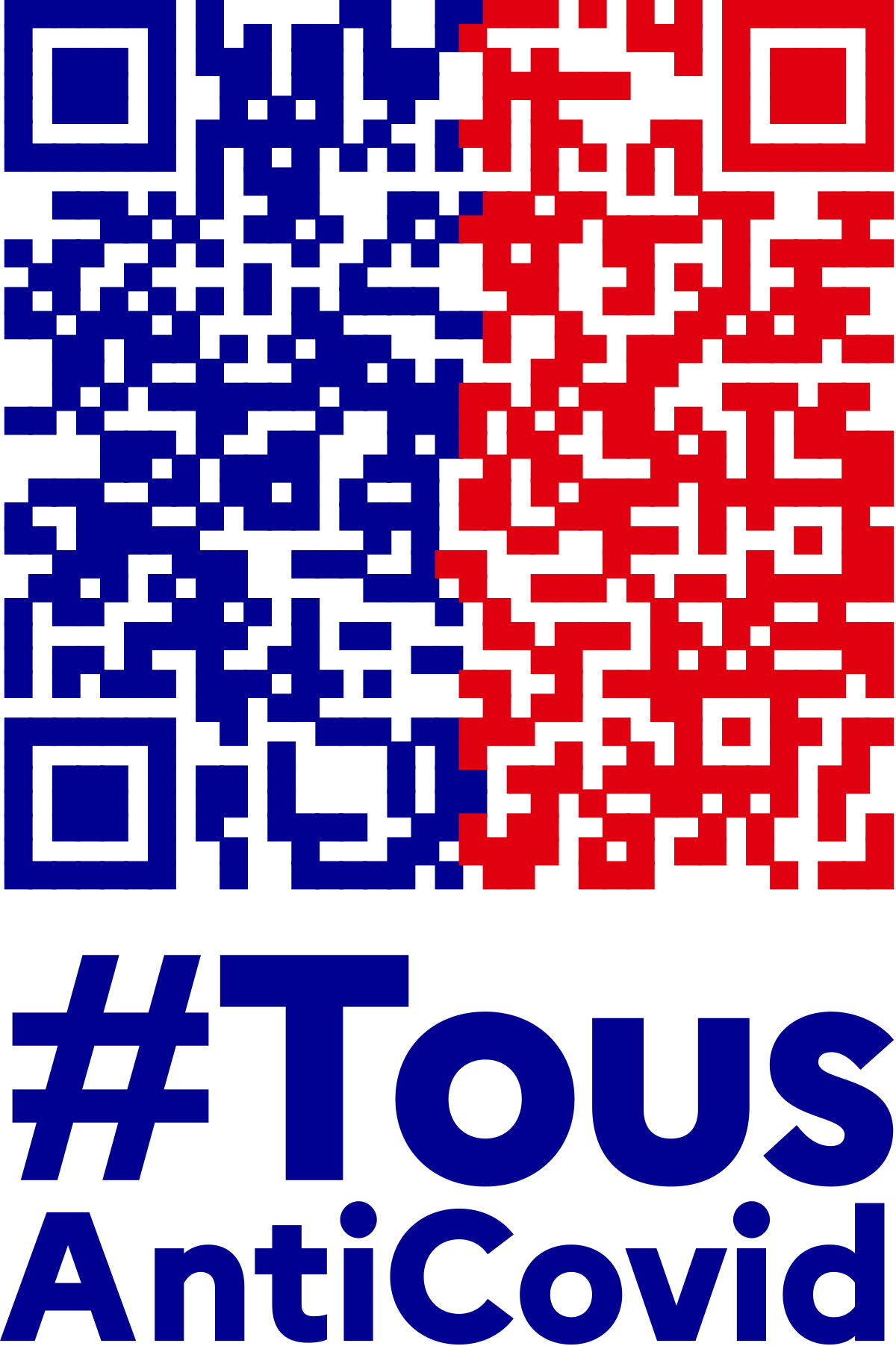 Les personnes souhaitant bénéficier de l’une de ces exceptions doivent se munir s’il y a lieu, lors de leurs déplacements hors de leur domicile, d’un document leur permettant de justifier que le déplacement considéré entre dans le champ de l’une de ces exceptions.